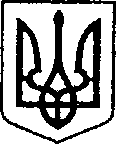 .                                               УКРАЇНАЧЕРНІГІВСЬКА ОБЛАСТЬН І Ж И Н С Ь К А    М І С Ь К А    Р А Д А29__ сесія VIII скликанняР І Ш Е Н Н Явід 28 березня 2023 р.		м. Ніжин	                             № 65-29/2023Відповідно до ст.25, 26, 42, 59, 73 Закону України «Про місцеве самоврядування в Україні», Закону України «Про розвиток та державну підтримку малого і середнього підприємництва в Україні», Регламенту Ніжинської міської ради Чернігівської області VІІI скликання, затвердженого рішенням Ніжинської міської ради Чернігівської області від 27 листопада 2020 року № 3-2/2020 (зі змінами), положення про Раду підприємців при Ніжинській міській раді затвердженого рішенням Ніжинської міської ради Чернігівської області від 23 листопада 2021 року №9-16/2021 (зі змінами), міська рада вирішила:1. Внести зміни до п.1 рішення Ніжинської міської ради від 09.02.2023р. № 7-28/2023 «Про затвердження персонального складу Ради підприємців при Ніжинській міській раді» та доповнити його підпунктом 1.28 наступного змісту:«1.28. Воробйов Андрій Леонідович – представник Товариства з обмеженою відповідальністю «Архітектурна співавторська проектна організація «АСПО».2.  Координацію виконання даного рішення покласти на секретаря Ніжинської міської ради Хоменка Ю.Ю.3. Відділу економіки та інвестиційної діяльності забезпечити оприлюднення даного рішення на офіційному сайті Ніжинської міської ради протягом п’яти робочих днів з дня його прийняття.4. Контроль за виконанням даного рішення покласти на постійну комісію міської ради з питань соціально-економічного розвитку, підприємництва, інвестиційної діяльності, бюджету та фінансів (голова комісії - Мамедов В.Х.)Міський голова                                                              Олександр КОДОЛАПро внесення змін до п.1 рішення Ніжинської міської ради від 09.02.2023р. №7-28/2023 «Про затвердження персонального складу Ради підприємців при Ніжинській міській раді»